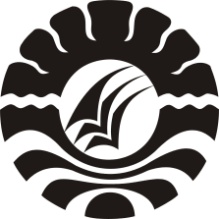 PENGARUH MEDIA SPARKOL VIDEOSCRIBE DALAM  MENINGKATKAN PEMAHAMAN GURU PADA MATERI RENCANA PELAKSANAAN PEMBELAJARAN YANG SESUAI KURIKULUM 2013 DI SD INPRES BTN IKIP I KELAS IIISKRIPSIDiajukan untuk Memenuhi Sebagian Persyaratan Guna Memperoleh Gelar Sarjana Pendidikan pada Program Studi Teknologi PendidikanStrata Satu Fakultas Ilmu PendidikanUniveristas Negeri Makassar   Oleh :AHMAD KURNIAWAN1241040006PROGRAM STUDI TEKNOLOGI PENDIDIKANFAKULTAS ILMU PENDIDIKANUNIVERSITAS NEGERI MAKASSAR2019